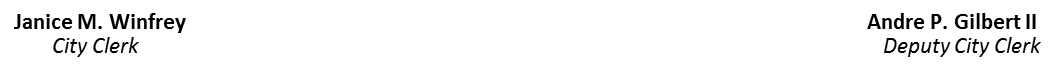 November 6, 2019NOTICE OF THE DETROIT CHARTER REVISION COMMISSION INTERNAL/EXTERNAL OPERATIONS SUB-COMMITTEE	In accordance with Section 5(4) of the Michigan Open Meetings Act, MCL 15.265(4), the Detroit Charter Revision Commission will hold an Internal/External Operations Sub-Committee Charter Meeting on Monday, November 11, 2019 at 5:30 p.m.  The meeting will be held at the Matrix Human Services located at 13560 E. McNichols, Detroit, MI  48205.  The telephone number is (313) 526-4000.  The Public is invited and encouraged to attend.	Additional information regarding this meeting may be obtained from the Office of the City Clerk at (313) 224-3266.